  (PREENCHER EM LETRAS MAIÚSCULAS)O parecer deve ser devidamente fundamentado, atendendo à justificação do/a proponente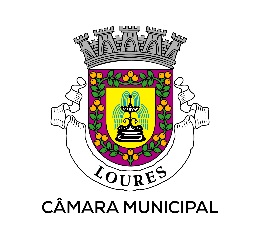 DRH / DGRH / ÁREA DE FORMAÇÃO PROFISSIONALFICHA DE INSCRIÇÃO | ESCOLASFormação InternaDADOS PESSOAISNome (completo)Data de Nascimento//IdadeNIFCartão de Cidadão n.ºData de Validade//Bilhete de Identidade n.ºData de Emissão//NaturalidadeNacionalidadeHabilitações LiteráriasDADOS PROFISSIONAISN.º InformáticoCarreira / CategoriaContrato por Tempo IndeterminadoContrato por Termo DeterminadoOutroDepartamentoDivisãoÁreaExtensãoTelefone(s)/E-mailDescrição sumária das funções que desempenha atualmenteDADOS FORMATIVOSDesignação da Ação de Formação a que se inscreve   1ª Opção//a//  2ª Opção //a//Justificação da proposta de inscrição, face às funções desempenhadas//O(A) ProponenteAgrupamento de Escolas1. Parecer da Divisão ____ / ____ / ______       O(A) Chefe / Coordenador(a)2. Parecer do Departamento____ / ____ / ______       O(A) Diretor(a) de Departamento1. Parecer da Divisão ____ / ____ / ______       O(A) Chefe / Coordenador(a)1. Parecer da Divisão ____ / ____ / ______       O(A) Chefe / Coordenador(a)3. Despacho____ / ____ / ______       O(A) Vereador(a) do Serviço4. DRH / DGRH - Área de Formação ProfissionalPara efeitos de seleção de formandos informam-se dos seguintes critérios:- O total das ações frequentadas pelo(a) proponente ultrapassa / não ultrapassa o limite (70 horas);- O pedido consta / não consta do Diagnóstico de Necessidades de Formação do proponente;- O pedido consta / não consta do Diagnóstico de Necessidades de Formação do respetivo Serviço;- A formação está / não está adequada às funções desempenhadas pelo(a) proponente;- O prazo para inscrição cumpre / não cumpre a antecedência mínima (15 dias);- O Boletim de Inscrição está / não está correta e integralmente preenchido;- A última ação de formação frequentada pelo(a) proponente foi em _____/ _____/ _________.5. Departamento de Recursos Humanos____ / ____ / ______       O(A) Diretor(a) de Departamento6. Despacho____ / ____ / ______    O(A) Presidente / Vereador(a) dos Recursos Humanos